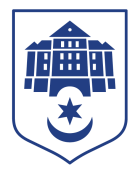 Тернопільська міська рада восьмого скликанняПротокол №23позапланового засідання виконавчого комітету міської ради13.03.2023				                                              Початок засідання										16.30Головуючий: Надал Сергій.Присутні на засіданні : Гірчак Ігор, Дідич Володимир, Корнутяк Володимир, Кузьма Ольга, Крисоватий Ігор, Надал Сергій, Остапчук Вікторія, Стемковський Владислав, Татарин Богдан, Туткалюк Ольга, Хімейчук Іван.Відсутні на засіданні: Осадця Сергій, Солтис Віктор, Якимчук Петро.Кворум є – 11 членів виконавчого комітету. СЛУХАЛИ: Про визначення обсягу компенсації витрат особам, що розмістили внутрішньо переміщених осіб, які перемістилися на територію Тернопільської міської територіальної громади;Про затвердження протоколу засідання громадської комісії з житлових питань;Про надання житлових приміщень із фонду житла, призначеного для тимчасового проживання внутрішньо переміщених осіб;Про передачу на баланс.ЗАПРОШЕНІ: Басюрська Тетяна, Токарчук Ігор.ДОПОВІДАЛИ: Басюрська Тетяна, Токарчук Ігор.ГОЛОСУВАННЯ: за – 11, проти – 0, утримались – 0.ВИРІШИЛИ: рішення  №№252,253,254,255 додаються.	Міський голова							Сергій НАДАЛІрина Чорній   0674472610